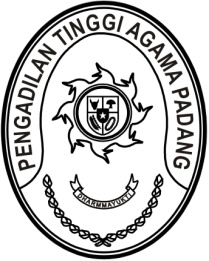 SURAT PENUNJUKANNomor : W3-A/       /OT.00/5/2023	Dalam rangka kelancaran pelaksanaan Peringatan Hari Lahir Pancasila Tahun 2023 pada hari Kamis, tanggal 1 Juni 2023, dengan ini kami Pelaksana Tugas Ketua Pengadilan Tinggi Agama Padang menunjuk pelaksana kegiatan dimaksud sebagaimana tersebut dibawah ini:Pembina Upacara	: Drs. H. Sulem Ahmad, S.H., M.A.Pembawa Acara	: Mursyidah, S.AP.Komandan Upacara	: Aidil Akbar, S.E.Pengibar Bendera	: 1. Riccelia Junifa, S.E.	  2. Jelsita Novi, S.H.	  3. Hutri Yengki, S.E.			Ajudan	: Efri SukmaPembaca Pembukaan UUD 1945	: Winda Harza, S.H.Pembaca Doa	: H. Kutung Saraini, S.Ag.Petugas Pemutaran Lagu	: Ade Armawi Paypas, S.KomGladi Resik	: Hari, Tanggal 	: Rabu, 31 Mei 2023			Jam	: 16.00 WIBDemikian surat penunjukan ini dibuat untuk dilaksanakan sebagaimana mestinya.30 Mei 2023Plt. Ketua,Drs. H. Sulem Ahmad, S.H., M.A.Tembusan:Yth. Ketua Pengadilan Tinggi Agama Padang (sebagai laporan)